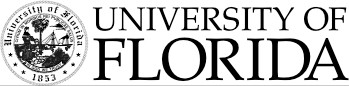  Counselor Education Internship in Counselor Education Prospectus